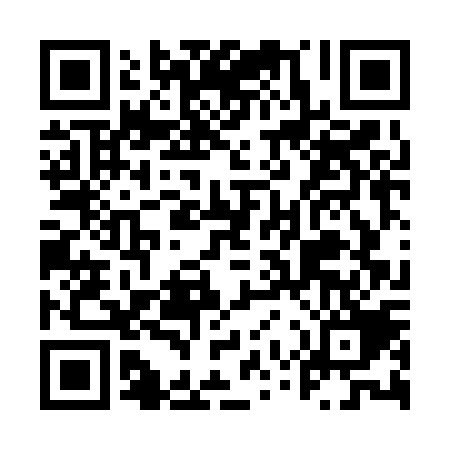 Ramadan times for Palmares, BrazilMon 11 Mar 2024 - Wed 10 Apr 2024High Latitude Method: NonePrayer Calculation Method: Muslim World LeagueAsar Calculation Method: ShafiPrayer times provided by https://www.salahtimes.comDateDayFajrSuhurSunriseDhuhrAsrIftarMaghribIsha11Mon4:174:175:2711:322:425:375:376:4312Tue4:174:175:2711:322:435:375:376:4313Wed4:174:175:2711:322:435:365:366:4214Thu4:174:175:2711:312:435:365:366:4115Fri4:174:175:2711:312:435:355:356:4116Sat4:174:175:2711:312:435:355:356:4017Sun4:174:175:2711:312:435:345:346:4018Mon4:174:175:2611:302:445:345:346:3919Tue4:174:175:2611:302:445:335:336:3920Wed4:174:175:2611:302:445:335:336:3821Thu4:174:175:2611:292:445:325:326:3822Fri4:174:175:2611:292:445:325:326:3723Sat4:174:175:2611:292:445:315:316:3724Sun4:174:175:2611:282:445:315:316:3625Mon4:174:175:2611:282:445:305:306:3526Tue4:174:175:2611:282:445:305:306:3527Wed4:164:165:2611:282:445:295:296:3428Thu4:164:165:2611:272:445:285:286:3429Fri4:164:165:2611:272:445:285:286:3330Sat4:164:165:2611:272:445:275:276:3331Sun4:164:165:2611:262:445:275:276:321Mon4:164:165:2611:262:445:265:266:322Tue4:164:165:2611:262:445:265:266:313Wed4:164:165:2611:252:445:255:256:314Thu4:164:165:2511:252:445:255:256:305Fri4:164:165:2511:252:445:245:246:306Sat4:164:165:2511:252:445:245:246:297Sun4:154:155:2511:242:435:235:236:298Mon4:154:155:2511:242:435:235:236:299Tue4:154:155:2511:242:435:225:226:2810Wed4:154:155:2511:232:435:225:226:28